De gauche à droite dans la photo de groupe : Page 1De gauche à droite dans la photo de groupe : Page 2De gauche à droite dans la photo de groupe : Page 3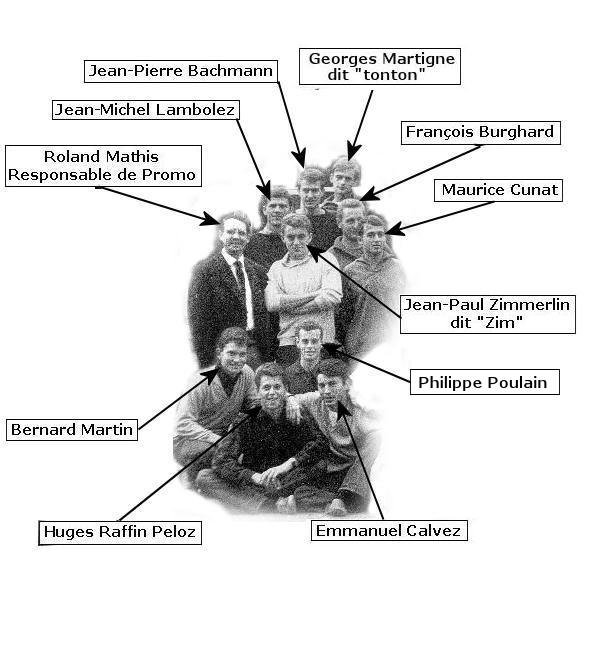 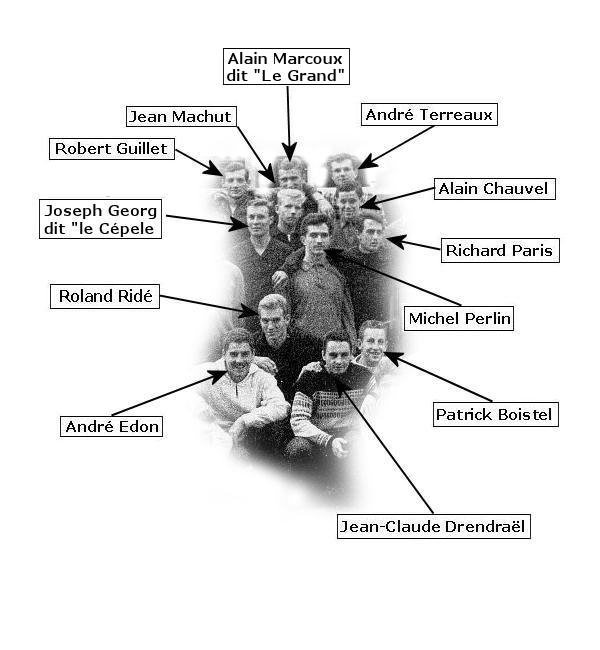 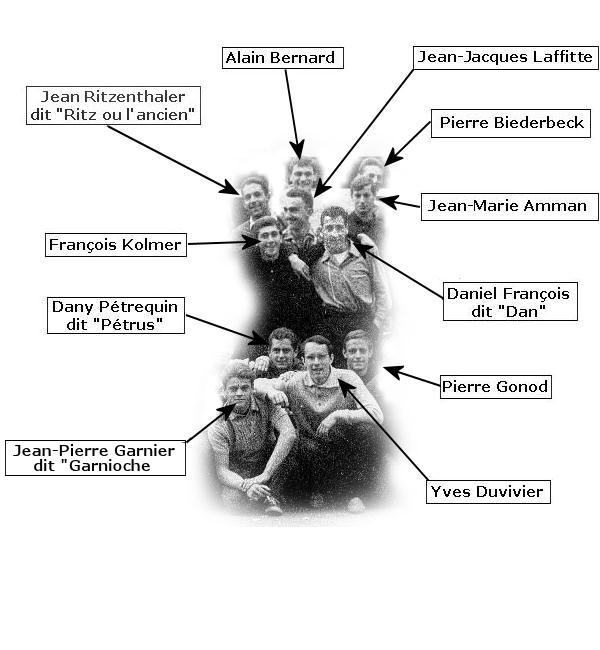 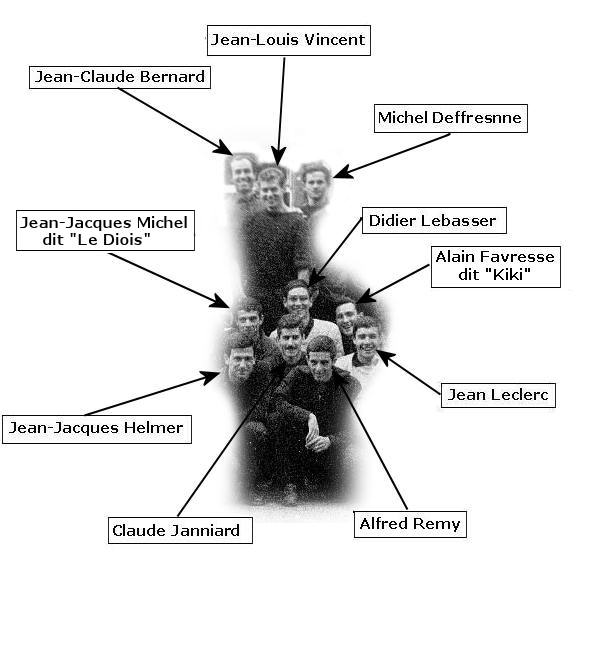 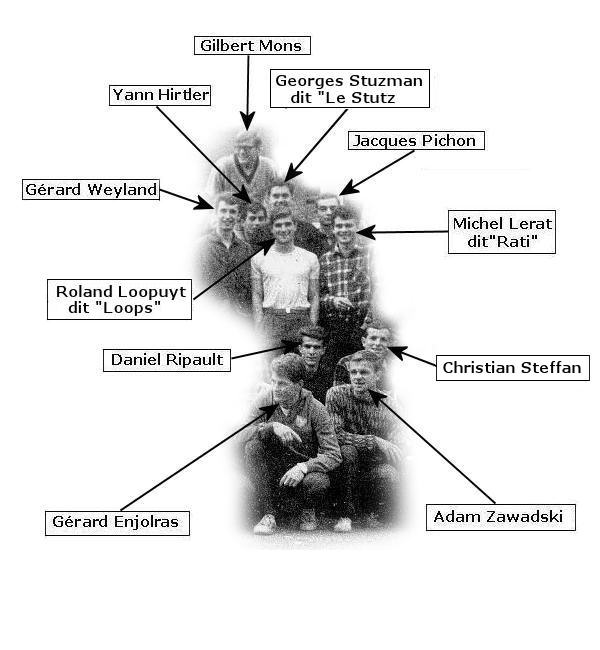 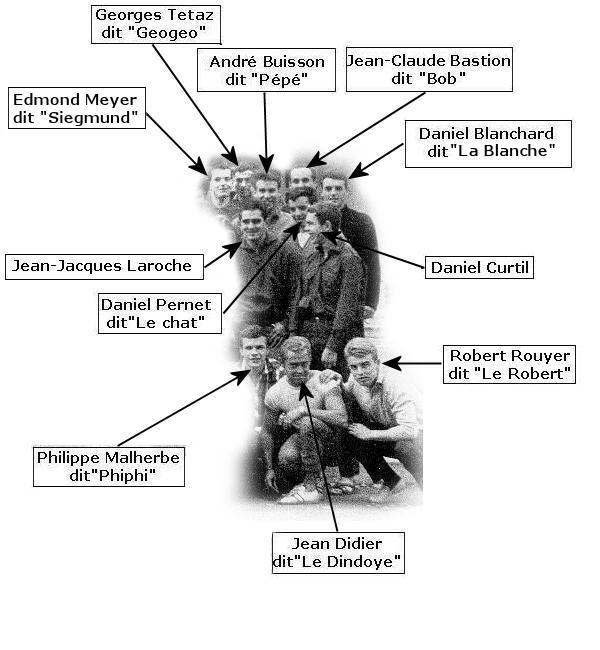 